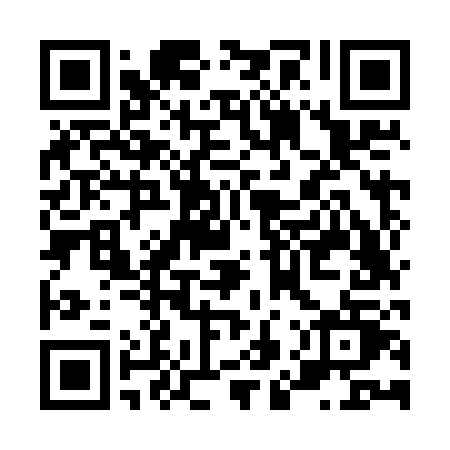 Prayer times for Barak Majer, SlovakiaWed 1 May 2024 - Fri 31 May 2024High Latitude Method: Angle Based RulePrayer Calculation Method: Muslim World LeagueAsar Calculation Method: HanafiPrayer times provided by https://www.salahtimes.comDateDayFajrSunriseDhuhrAsrMaghribIsha1Wed3:175:2712:435:478:0010:022Thu3:155:2612:435:488:0210:043Fri3:125:2412:435:498:0310:064Sat3:095:2312:435:508:0510:095Sun3:075:2112:435:508:0610:116Mon3:045:1912:435:518:0710:147Tue3:015:1812:435:528:0910:168Wed2:585:1612:435:538:1010:189Thu2:565:1512:435:548:1110:2110Fri2:535:1412:435:558:1310:2311Sat2:505:1212:435:558:1410:2612Sun2:485:1112:435:568:1610:2813Mon2:455:0912:435:578:1710:3114Tue2:425:0812:435:588:1810:3315Wed2:395:0712:435:588:1910:3616Thu2:375:0612:435:598:2110:3817Fri2:345:0412:436:008:2210:4118Sat2:315:0312:436:018:2310:4319Sun2:295:0212:436:018:2410:4620Mon2:265:0112:436:028:2610:4821Tue2:265:0012:436:038:2710:5122Wed2:264:5912:436:048:2810:5323Thu2:254:5812:436:048:2910:5324Fri2:254:5712:436:058:3010:5425Sat2:254:5612:436:068:3210:5426Sun2:244:5512:446:068:3310:5527Mon2:244:5412:446:078:3410:5528Tue2:244:5312:446:088:3510:5629Wed2:234:5212:446:088:3610:5730Thu2:234:5212:446:098:3710:5731Fri2:234:5112:446:098:3810:58